Departamento de Primer Ciclo Básico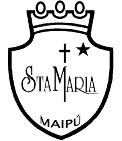 Colegio Santa María de MaipúLenguaje.		GUÍA DE RETROALIMENTACIÓN N°1 LENGUAJE4° BÁSICOObjetivo de aprendizaje (U1 OA3): Leer y familiarizarse con un amplio repertorio de literatura para aumentar su conocimiento del mundo y desarrollar su imaginación. Aprendizaje esperado (U1 OA4): Profundizar su comprensión de las narraciones leídas: extrayendo información explícita e implícita, determinando las consecuencias de hechos o acciones, describiendo personajes y ambientes.Recordemos: 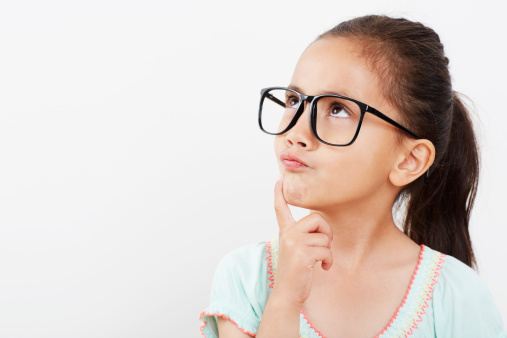   La Leyenda:Es un texto Literario.Su propósito es explicar un fenómeno de la naturaleza o un hecho de un determinado lugar. Siempre tienen que ver con una Localidad.Su estructura está compuesta por: Inicio, Desarrollo y Cierre.Se escribe en Prosa y Párrafo.Se transmite oralmente de generación en generación.Sus personajes son seres con poderes sobrenaturales o con antecedentes históricos.Estrategia de Lectura:AL MOMENTO DE LEER EL TEXTO:Leer el texto Comprensivamente.Subrayar los hechos más importantes.DESPUÉS DE LEER EL TEXTO:Leer y comprender las preguntas que me hacen a partir del texto.Releer si hay algo que no comprendo o recuerdo.Asegurarme y buscar las respuestas a las preguntas explícitas  (de información que está escrita en el texto)  y buscar las pistas que me servirán para responder las preguntas implícitas (de información que no está escrita en el texto, pero se puede inferir por medio de pistas que sí se encuentran en él) y subrayarlas.Ahora a poner en práctica lo recordado!!!!!!!Observa atentamente la imagen y el título del texto que leerás a continuación y responde las preguntas:-¿Qué es una leyenda?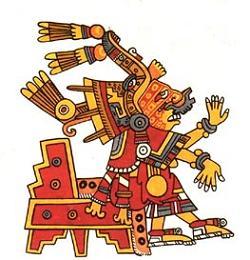 ________________________________________________________________________________________________________________________________________________________________________________________________________                                                     -¿Tienes alguna idea de qué se trata la imagen?                                                           ¿Cuál?________________________________________________________________________________________________________________________________________________________________Lectura de una leyenda.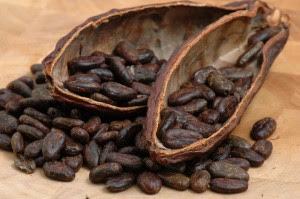 Responde las preguntas acerca del texto leído:-¿Qué te pareció la leyenda? ¿Por qué?___________________________________________________________________________________________________________________________________________________________________________________________________- Explica con tus propias palabras: ¿Cómo el chocolate pasó de los dioses a los hombres?”___________________________________________________________________________________________________________________________________________________________________________________________________-¿Cuál crees que es la importancia del chocolate hoy en día? ¿Por qué?___________________________________________________________________________________________________________________________________________________________________________________________________Busca en la lectura las siguientes palabras y crea un significado para cada una de ellas.Revisa en el diccionario los significados escritos. Completa el mapa conceptual de acuerdo a los elementos principales del texto leído.Comenta con tu familia  ¿cuáles son los pasos para la creación del chocolate? ¿Crees que aún es así? ¿Por qué?Escribe tu propia definición de  Leyenda con ayuda de tu familia.____________________________________________________________________________________________________________________________________________________________________________________________________________________________________________________________________________________________________________________________________________________________________________________Excelente trabajo!!!!!!!!Ahora autoevalúa tu desempeñoMonitoreo mis avances.1.- ¿Cómo fue tu trabajo en esta sección? Colorea las respuestas que te identifique.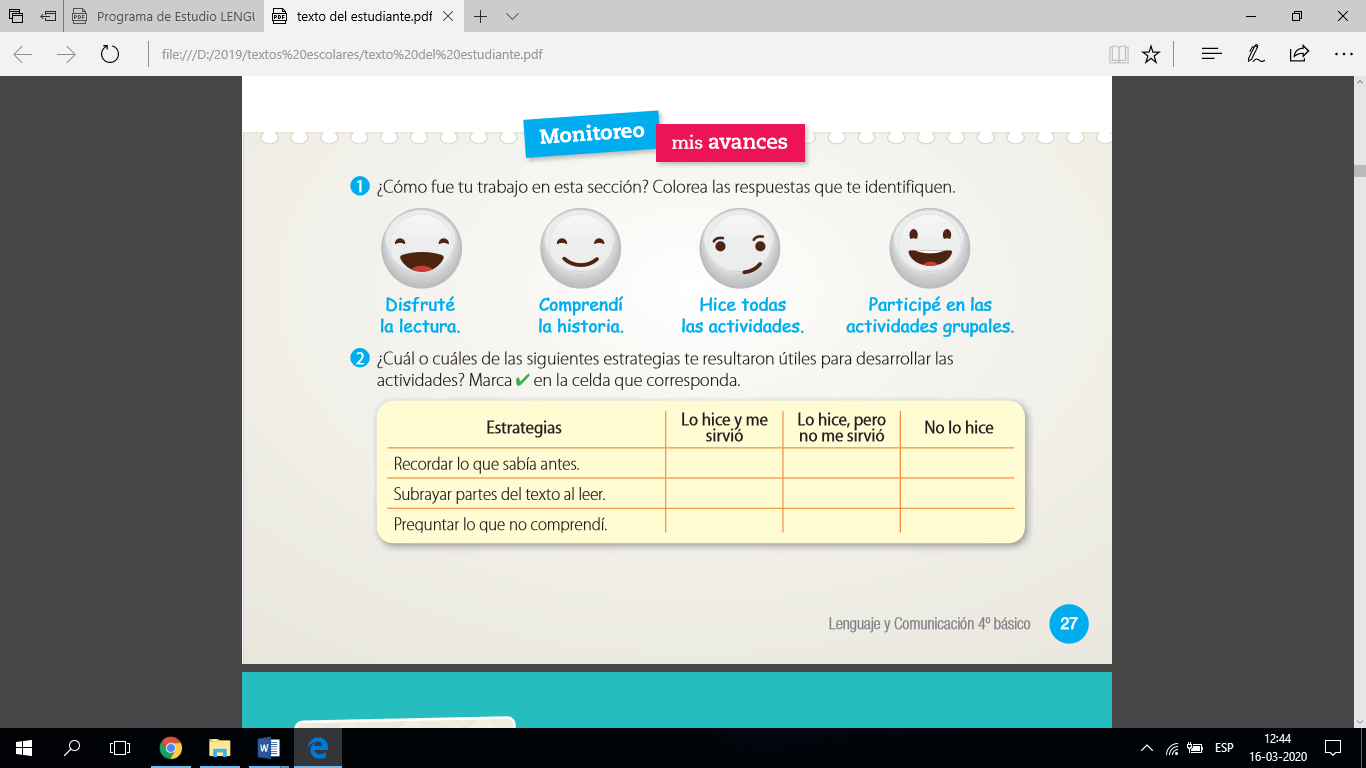              2.- ¿Cuál o cuáles de las siguientes estrategias te resultaron útiles para desarrollar las actividades?Marca con una X en la celda que corresponda.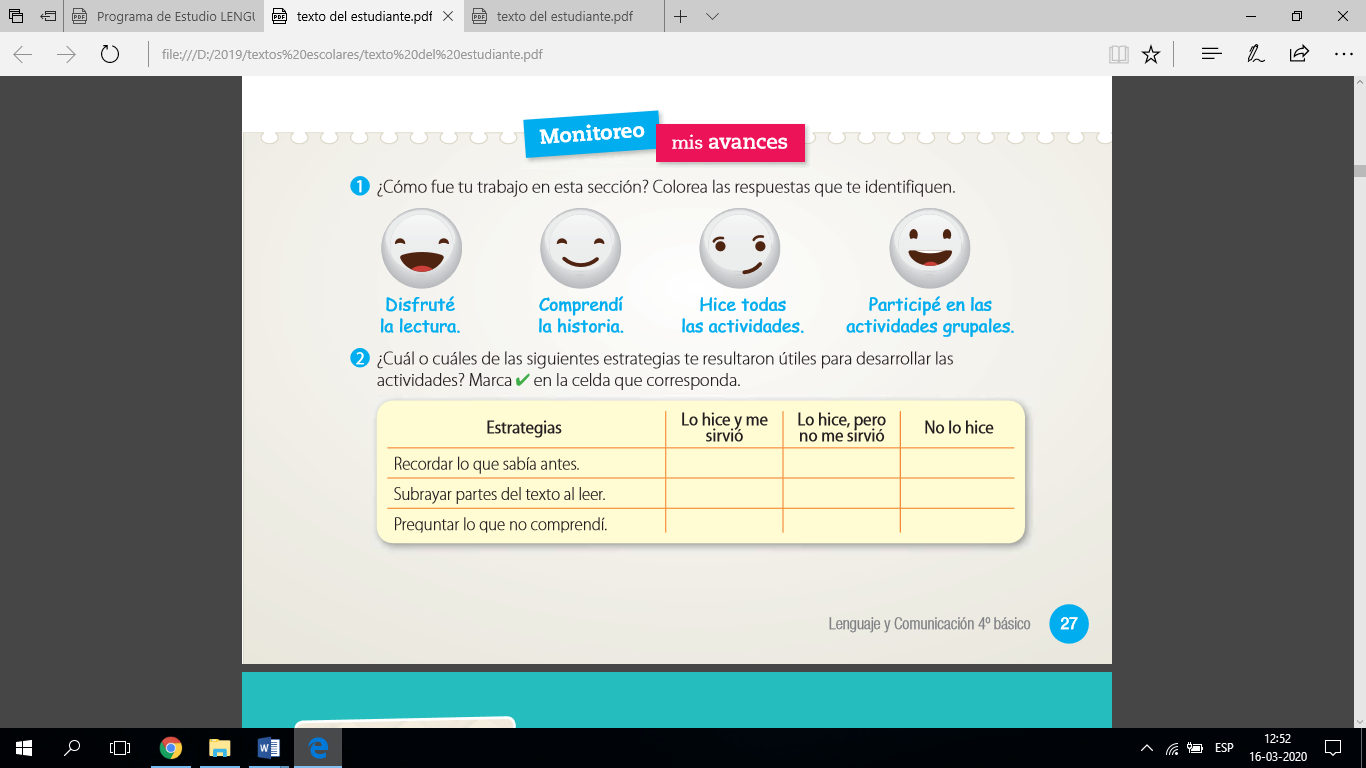 